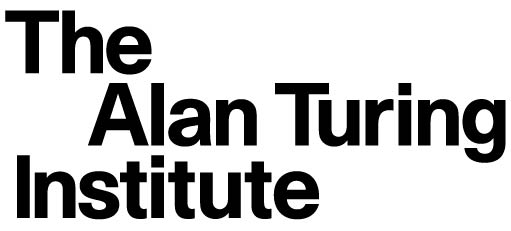 Targeted learning: The bridge from machine learning to statistical and causal inferenceIn collaboration with the Centre for Statistical Methodology and London School of Hygiene and Tropical Medicine4 March 2020AgendaLondon School of Hygiene & Tropical MedicineKeppel St, Bloomsbury, London, WC1E 7HTJohn Snow Lecture Theatre18:00 - 18:30		Registration18:30 – 18:35	Introduction to the ASG programme - Chris Holmes (The Alan Turing Institute and University of Oxford)18:35 – 18:45	Introductory talk - Philip Dawid (The Alan Turing Institute and University of Cambridge)18:45 – 19:45	Targeted learning – Mark van der Laan (University of California, Berkeley)19:45 – 20:00	Q&A – Chaired by Karla Diaz-Ordaz (London School of Hygiene & Tropical Medicine20:00 – 21:00	Drinks and networking